28 февраля 2023 года   обучающиеся ГКОУ РО Пролетарской                  школы-интерната приняли участие в зональном турнире по настольному теннису, посвященному   Дню  Защитника Отечества                          в поселке ОрловскийЦель проведения – формирование  у обучающихся потребности в  здоровом образе жизни. К соревнованиям обучающиеся  и учитель физической культуры  Иван Михайлович Осначев начали подготовку еще с начала учебного года. На первом этапе соревнования были организованы в стенах школы-интерната, в результате которых определились 6 победителей среди мальчиков и девочек.   Ребята учли свои ошибки и еще  с большей волей и  самоотверженностью продолжили подготовку к зональному турниру. В результате первое место в командном зачете и Кубок турнира!  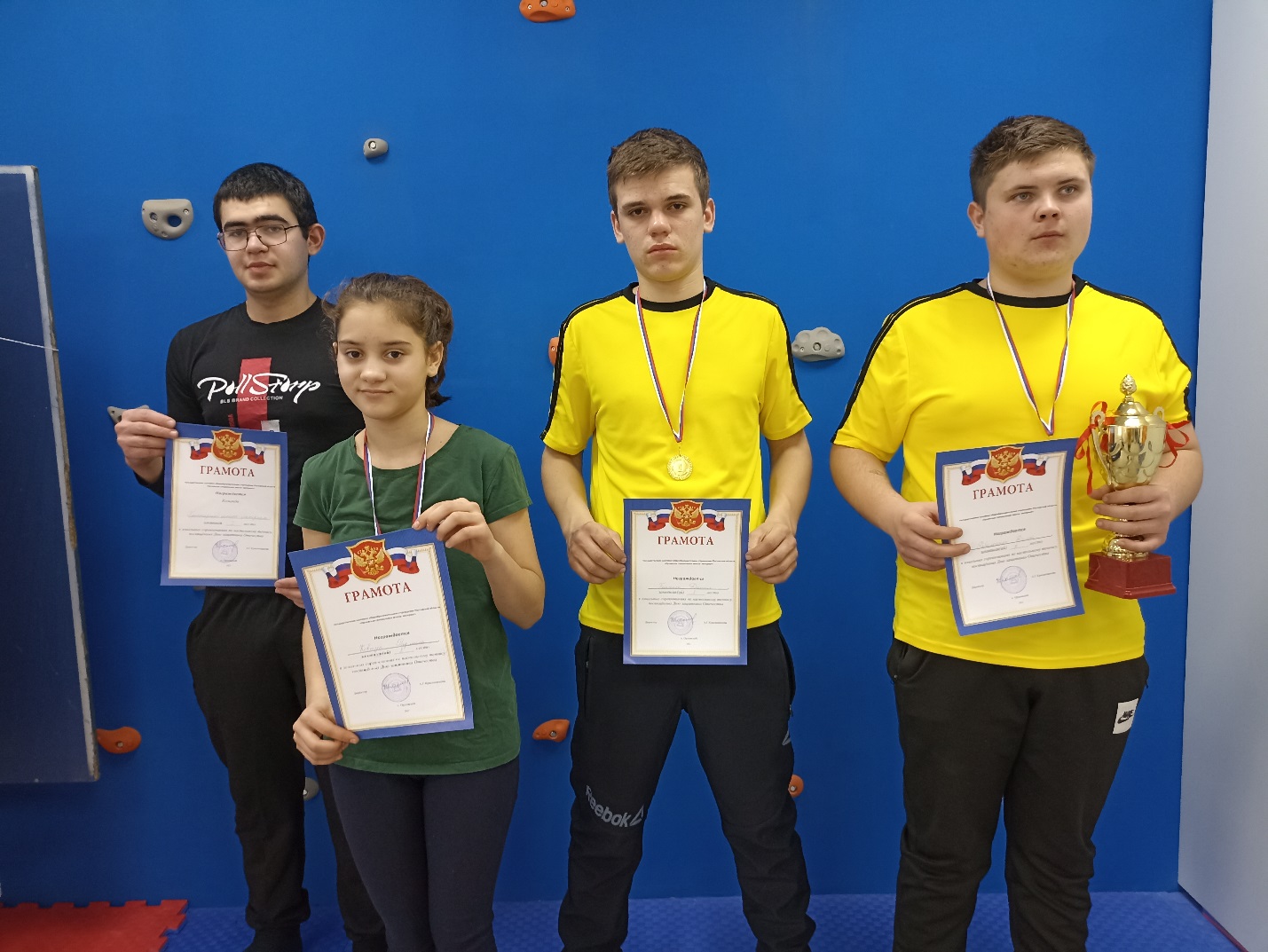 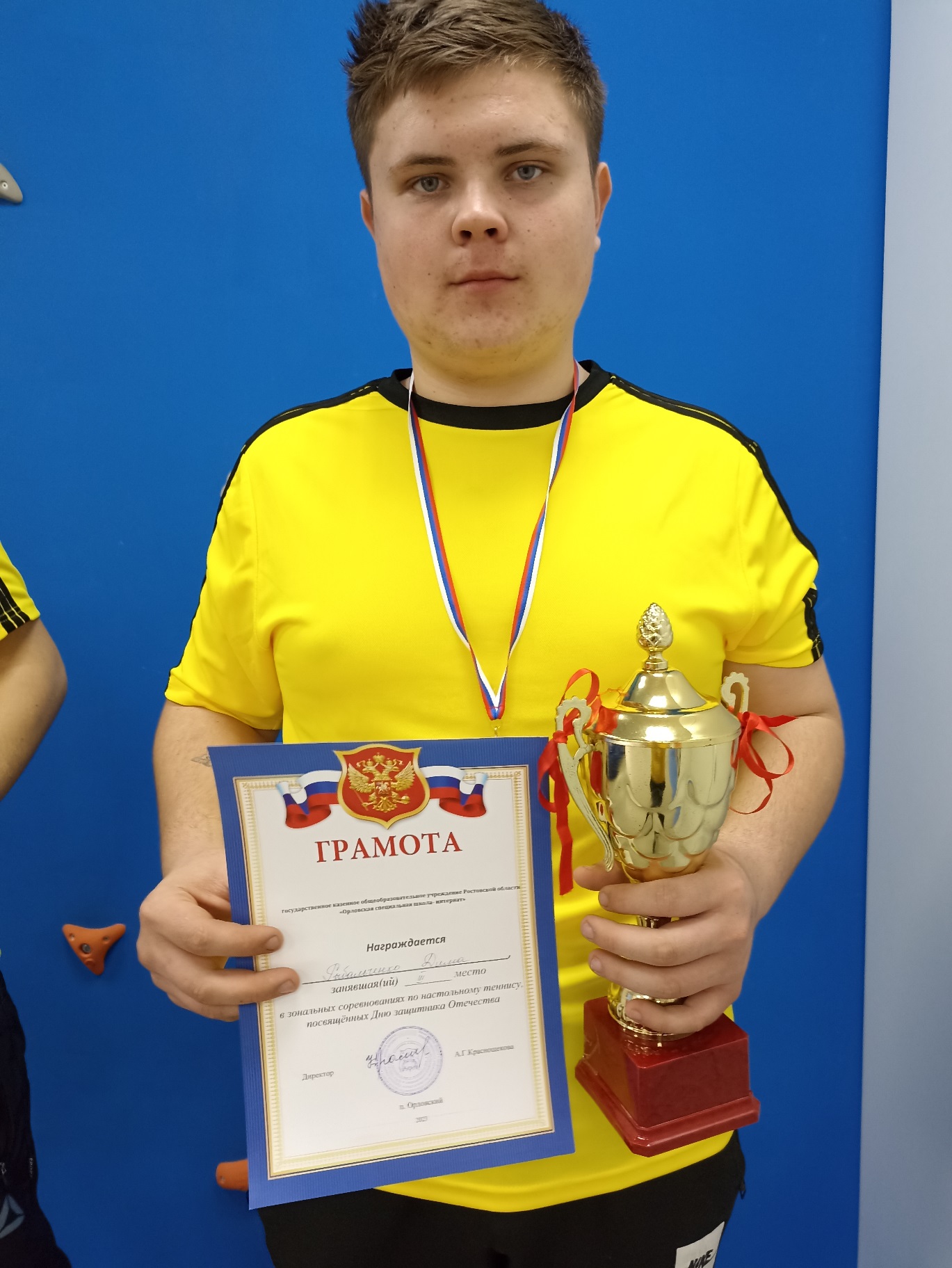     Упорная борьба за Кубок Победы  продолжалась несколько часов между обучающимися ГКОУ РО  Пролетарской школы-интерната и ГКОУ РО Орловской школы-интерната.     В итоге ребята нашей  школы-интерната в очередной раз показали свои активность,  ловкость, волю, стремление  к победе, настойчивость, умение вести игру. В личном первенстве отличные результаты показали Ковтун Радмила (2 место), Рыбальченко Дмитрий(3 место), Романова Екатерина (1 место), Панченко Данил(1 место).                    Соревнования по настольному теннису прошли  в  атмосфере сотрудничества, дети и педагоги получили огромный заряд физической и эмоциональной энергии.Информацию  подготовила    зам. директора по  ВР           А.С. Безуглова